MUDRCI Z VÝCHODU (Vánoční hra)(Matouš 2 a nic víc - Hra o třech obrazech)Stručný obsahÚvod: Seminář v „Cimrmanovském“ duchuObraz 1:Na dvůr krále Heroda přijdou mudrci z východu a hledají krále Židů, protože je přivedla hvězda. Chvíli se dohadují, protože se Herodes domnívá, že hledají jeho. Namítají, že se jedná o nově narozeného krále.Obraz 2:Mudrci přicházejí do Betléma a klaní se Ježíši. Ježíšovi je cca půl roku (představován větší panenkou)Obraz 3:Mudrci dostávají varování od anděla, aby se vrátili domů jinou cestouZároveň to samé varování dostává i Josef a odchází s rodinou do EgyptaHerodes dává vraždit děti Závěrečná promluvaČervené prostěradlo a varování před drastickými záběryProroctví, použitá ve hřeNu 24,17: Vyjde hvězda z Jákoba, povstane žezlo z Izraele.Mic 5,2: A ty, Betléme efratský, ačkoli jsi nejmenší mezi judskými rody, z tebe mi vzejde ten, jenž bude vládcem v Izraeli,Iz 11,1: I vzejde proutek z pařezu Jišajova a výhonek z jeho kořenů vydá ovoce.Žalm 72,10-11: Králové Taršíše a ostrovů přinesou dary, budou odvádět daň králové Šeby a Seby. Všichni králové se mu budou klanět, všechny národy mu budou sloužit.Písničky S 15 – Betlémská hvězda S 49 – Bůh se sklonil k nám (sloky 1, 3, 4) S 115 – Jdou, stále jdou se zprávou Obsazení:Herci:David Dvořák, Dan Jirousek, Vojta Kubínek, Venda Apltauer, Jáchym Prokop, Joel Plecháček, Ládík ApltauerRút Plecháčková, Sára Plecháčková, Alenka Apltauerová, Hanka Apltauerová, Julča Kučerová, Nela Jirousková, Eliška ProkopováPostavy:				obsazení			počet replikÚčastníci semináře přednášející 			Julča Kučerová			(3)přednášející 			David Dvořák			(2)přednášející 			Alenka Apltauerová		(2)přednášející 			Hanka Apltauerová 		(2)Herodes 				Vojta Kubínek			(17)Komorník				Joel Plecháček			(1)Rádce					Nela Jirousková			(4)Mudrci z východumudrc (zlato)			Sára Plecháčková		(6)mudrc (kadidlo)			Venda Apltauer			(6)mudrc (myrha)			Jáchym Prokop			(6)mudrc 				Ládík Apltauer			(2)mudrc				Eliška Prokopová		(2)Anděl					Joel Plecháček			(2)Marie  					Rút Plecháčková		(6)Josef  					Dan Jirousek			(6)Počet replik: Herodes (17), komorník (1), anděl (2), rádce (4), mudrci (28 celkem), Marie (6), Josef (6)Kulisy:Úvodní seminář: Židle pro účastníky semináře, Ambon nebo notový stojan pro přednášejícíhoHerodův palác (Obraz 1): Trůn, na kterém sedí Herodes, ostatní k němu přicházejí; Betlém (Obraz 2):Na straně odkud herci nastupují, bude něco jako dvůr, tj. vnější fasády domů. Může být i prázdná zeď.Na opačné straně bude dům (byt), ve kterém žije Josef s Marií. Postýlka s panenkou JežíšemKostýmy a rekvizityÚvodní seminář: papírové čelenky, jedna s velkým H (hvězda) a jedna s velkým M (mudrc)Účastníci semináře: smart-casual, mají desky s vytištěnými přednáškamiHerodes: Královský úborRádce: antické prostěradlo, kolem krku nějaká medaile nebo šerpa; knihu s vloženými citáty (může být oblečen i jako velekněz)Komorník: nenápadné oblečeníMudrci: obyčejné antické oblečení, možná turbany; krabičky (truhličky) s dary, ostatní palmový listJosef a Marie: chudé dobové oblečeníAnděl: v bílém, čelenka s hvězdouZávěrečná scéna: červená látka (prostěradlo, povlak na peřinu) 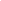 Obsah programu: soupis herců a rolí, text Matouš 2, použitá proroctví, krátké odkazy na citované materiály: The magi : Gentiles or Jews?, Sim, David C., University of Pretoria; rozhovor s J. Grygarem: https://www.vira.cz/texty/knihovna/kapitoly/astronomie-a-data-biblickych-udalosti; https://cs.wikipedia.org/wiki/Betl%C3%A9msk%C3%A1_hv%C4%9Bzda ; Texty písniček. Celkem max 1-2 listy A4 na polovinu (4 – 8 stran)Délka trvání cca 35 minut bez písničekÚvodní píseň - S 115 – Jdou, stále jdou se zprávouÚvodní seminář: (cca 9 minut)1. PŘEDNÁŠEJÍCÍ (Julča)Vážení přátelé,Vítám Vás na dnešním semináři věnovaném Mudrcům z východu, pořádaném naší podpůrnou vzdělávací biblickou společností.Vánoční tématika se rozeznívá touto dobou po celém křesťanském i necírkevním světě. Ať chceme nebo ne, začali jsme se jí zabývat i my.Většina z věcí, pokud není zrovna zahalena Božím tajemstvím, byla již vědecky vysvětlena. Tak například: císař Augustus i král Herodes jsou historicky doložené osoby, Betlém je zakreslen na mapách a mystérium sčítání lidu jsme si mohli letos vyzkoušet na vlastní kůži. Soustředili jsme se tedy na jednu z nejméně prozkoumaných oblastí a tou je problematika mudrců z východu. Někdy jsou označováni jako Tři králové.Hlavními otázkami, na které jsme hledali odpověď, jsou: Co byli zač, odkud přišli a jak dlouho jim to trvalo.Prosím tedy svého prvního kolegu 2. PŘEDNÁŠEJÍCÍ (David)Co byli zač.Odpověď na otázku, co byli zač, souvisí s otázkou, kolik jich vlastně bylo. Odpovědí je, že nevíme, ale minimálně dva. V případě jedné osoby by se o nich nemluvilo v množném čísle. Ale tato odpověď nám přišla jako málo vědecká. Maximální počet můžeme pouze odhadovat, ale v případě třeba padesáti osob by se asi hovořilo spíš o zástupu mudrců.To, že se hovoří o třech králích, má několik vysvětlení. Jediné evangelium, ve kterém se o návštěvě mudrců hovoří, je evangelium podle Matouše a tam jsou zmíněny tři dary: zlato, kadidlo a myrha. Proto je trojka poměrně reprezentativní hodnota. Nicméně toto číslo začalo být přijímáno až o několik set let později. Pojem „králové“ je zase spojen s žalmem 72, kde se o klanění králů hovoří.A jejich původ? Pozdější křesťanská tradice, která byla výrazně protižidovsky naladěna, jednoznačně prosazovala názor, že šlo o pohany, protože mezi ně se později křesťanství většinově šířilo. Nicméně, některé vědecké kapacity, například z Australské Katolické Univerzity nebo z teologické fakulty Pretorijské univerzity v Jižní Africe, se přiklánějí k názoru, že se jednalo o mudrce židovského původu. Jako argumenty přinášejí jejich znalost proroctví a také fakt, že astrologie a astronomie již byla po babylonském zajetí běžným jevem, ačkoli to kdysi dávno zakazoval Mojžíšův zákon.A se zmínkou o astrologii předávám slovo dalšímu řečníkovi.3. PŘEDNÁŠEJÍCÍ (Alenka)Odkud přišli.To je asi jediná přesná informace, kterou nám evangelium dává. Přišli z východu. To by odpovídalo tomu, že se mohlo jednat o potomky židů z babylonského zajetí. Matoucí je to, že přišli z východu a přitom šli za hvězdou, která se objevila na východě. Pojďme si to názorně ukázat:Pozve dva kolegy (David a Julča). Jeden dělá mudrce (David) a jeden hvězdu (Julča). Dá jim čelenky s písmeny H a M. Rozestaví je.Vidíte, kolega mudrc je ode mne na východ, a pokud by šel za kolegyní hvězdou, tak se ode mne vzdaluje, místo toho, aby se přibližoval. (mudrc jde směrem k hvězdě) Jinými slovy, tímto způsobem by mudrci nedošli do Jeruzaléma, ale do Číny nebo na Sibiř.Zvolili jsme tedy jiný postup. Lidé byli tenkrát přesvědčeni, že se vesmír otáčí kolem Země. Jsme na počátku letopočtu, tak jim to nebudeme vymlouvat. Takže: hvězda se otáčí kolem pozorovatele mudrce a ten ji pomalu následuje. Prosím kolegy o ukázku.Kolegové vykonávají pohyb podle pokynů.Tímto způsobem by se mohl pohybovat směrem na západ, zvlášť, pokud by v době, kdy byla hvězda na východě, odpočívali.  4. PŘEDNÁŠEJÍCÍ (Hanka)Děkuji (předchozí se posadí). S tím je spojena i doba putování. Hodně dlouhá. Pokud vezmeme v úvahu přímou vzdálenost z bývalé Babylónie do Jeruzaléma a znásobíme ji kličkováním, muselo to být určitě několik měsíců. Potom se zdá naprosto nereálné, aby mudrci spatřili hvězdu při Ježíšově narození a dorazili během dvou týdnů, kdy slavíme v lednu Tři krále. Spíš je reálné, že se hvězda objevila při zvěstování, mudrci putovali po celou dobu Mariina těhotenství, …… a stejně to nestihli včas. Všimněte si: Ježíš se narodil ve chlévě, ale mudrci vešli do domu.A ještě poslední poznámka k oné hvězdě. Dle význačných astroNOMŮ (ne astrologů), např. Jiřího Grygara, se jednalo o takzvanou konjunkci planet, to znamená, že pozorovatel ze Země je vidí blízko u sebe, i když jsou miliony kilometrů vzdálené jedna od druhé. V tomto případě šlo pravděpodobně o Jupiter a Saturn a k nim se mohl připojovat i vycházející měsíc. Proto ten šifrovaný vzkaz.A vracím slovo předsedajícímu.1. PŘEDNÁŠEJÍCÍ (Julča)Děkuji za přednesené referáty, které vám snad pomohou vidět známý příběh v jiném světle.Druhá píseň S 15 – Betlémská hvězda Změna scényOBRAZ 1 (cca 9 minut)V Herodově Paláci. Herodes sedí na trůnu a debatuje s rádcem (může to být i velekněz). Možná jsou u stolu a prohlížejí si mapu. Přichází komorník a ohlašuje cizokrajnou návštěvu.HERODES (Vojta):Jak vypadá situace?RÁDCE (Nela): Nepřátelé se stahují. Nejspíš jim docházejí zásobyHERODES (Vojta):Takhle brzo? Víte přece, že nám Římané platí jenom za dobu, kdy bojujeme. A mír je zadarmo. To by nám taky mohly vyschnout zdroje příjmů. Anebo hůř, Peršani by se mohli vydat proti Římu jinudy a Římani by si mohli najmout někoho jiného. Ne, ne, musíme Peršany vyprovokovat, aby zase napadli nás.RÁDCE (Nela):To by snad šlo. Napíšeme jim, že jsou prašiví, zbabělí nebo že jejich taktika nestojí za nic?HERODES (Vojta):Všechno dohromady. A taky vymyslete, kam si mají tu svoji taktiku strčit. Ale hlavně, ať je to do zítřka hotové. Jinak, šup, hlavička dolů. Víte, že nerad čekám.Přichází komorníkKOMORNÍK (Joel):Vladaři. Přišli nějací cizinci a hledají židovského krále.HERODES (Vojta):Tak je pošli dál. Přicházejí mudrciUkloní se1. MUDRC (Sára):Buď zdráv. Přicházíme se poklonit králi židů.HERODES (Vojta):Proč ne? Tak se mi pokloňte.4. MUDRC (Ládík):Ale ne tobě, NAROZENÉMU králi židů.HERODES (Vojta):A já jsem snad mrtvola? Nebo, jak tomu mám rozumět?3. MUDRC (Jáchym) :Podívej se. Už skoro před rokem se objevila na východní obloze zvláštní hvězda. Jen tak, zčista jasna. Tak jsme ji zkoumali a ejhle. Není to hvězda, ale tři planety u sebe. Jupiter, to je královská planeta. Saturn, šabatová planeta nás Židů a vždycky se k ní přidá nově zrozený Měsíc. Takže poselství je jasné: narodil se král Židů. Takže nejde o tebe, ale NOVĚ narozeného krále židů. HERODES (Vojta):Aha. A co jste zač?2. MUDRC (Venda):Pocházíme z východu. Z izraelského lidu, který tam byl zavlečen za babylónské okupace. Lidé nás považují za moudré, protože studujeme jak Hospodinův zákon, tak i přírodní vědy. A mimo jiné hvězdy a planety. Máš děti?HERODES (Vojta):Ne tak hrr. Tady mi něco nesedí. Tak vy říkáte, že pocházíte z východu a jdete za hvězdou, která se objevila na východě. Zeměpis evidentně nestudujete. Kdybyste šli totiž pořád na východ, tak dojdete do Číny a ne na západ do Jeruzaléma.1. MUDRC (Sára):Asi jsi nás neposlouchal. To, za čím jdeme, se POPRVÉ objevilo na východě. Jak určitě víš, obloha se kolem nás točí. Slunce se točí a i hvězdy se točí. Takže samozřejmě nejdeme přímou cestou, ale ve spirálách. Vždyť ani naši předkové nešli z Egypta podle mapy, ale za ohnivým sloupem. Tak teda my jdeme podle noční oblohy.Takže naše otázka: Máš dítě?HERODES (Vojta):Dětí mám spoustu. Které z nich by to mělo být?3. MUDRC (Jáchym):To správné. Vzpomínáš si na proroctví, které dal kdysi dávno Bileám Bálakovi? „Vyjde hvězda z Jákoba, povstane žezlo z Izraele.“No, a protože TY Jákobův potomek nejsi, tak to musí být z matčiny strany.HERODES (Vojta):Co do toho taháte nějakou ženskou?2. MUDRC (Jáchym):Jak jsme říkali. Králem Izraele bude potomek Jákobův. Prý ses nedávno oženil s princeznou z královského rodu. Doufám, že jsi ji už nenechal zase popravit.HERODES (Vojta) (rozčileně):To už přestává všechno … Kliďte se mi z očí. Máte štěstí, že nepopravuji taky návštěvy.(uklidní se a zamyslí) Ale co. Běžte si odpočinout. Potom si o tom ještě popovídáme.Mudrci odejdouHERODES (Vojta) (k rádci):Pojď sem. Rozumíš tomu, co tady blábolili?RÁDCE (Nela):Tak trochu. Ty jsi asi na náboženství moc nechodil, že jo? Jinak bys ta proroctví znal. Podívá se do knížky, kterou má s sebou:Kromě toho, co říkali, je ještě něco v Izajášově proroctví: „I vzejde proutek z pařezu Jišajova a výhonek z jeho kořenů vydá ovoce.“Kdyby přišli ze západu a ne z východu, tak by tam ještě sedlo to, co je v Žalmech: „Králové Taršíše a ostrovů přinesou dary, budou odvádět daň králové Šeby a Seby. Všichni králové se mu budou klanět, všechny národy mu budou sloužit.“ Škoda, nějaké extra daně by se nám taky hodily.A co se týká toho nově narozeného krále, tak to je určitě v proroctví proroka Micheáše:  „A ty, Betléme efratský, ačkoli jsi nejmenší mezi judskými rody, z tebe mi vzejde ten, jenž bude vládcem v Izraeli“.Takže se má narodit v Betlémě. Překvapuje mě, že ho hledají tady. Je vidět že jsou zdaleka a taky tomu náboženství asi moc nedali.HERODES (Vojta):To je ono! Pošleme je tam jako špiony!(K rádci) Dojdi pro ně.Rádce odejde a přijdou mudrciHERODES (Vojta):Tak, milánkové, trochu jsem se poptal a mám pro vás užitečnou informaci. Tady žádný mimino nenajdete. Musíte jít do Betléma. Jděte a pořádně po tom dítěti pátrejte; a jakmile ho najdete, dejte mi vědět, abych se mu i já šel poklonit.5. MUDRCI (Eliška):Tak jo, králi, děkujeme a nashle.HERODES (Vojta): Jo, a málem bych zapomněl. Kdy že se objevila ta planeto-hvězda?Jeden z mudrců (Ládík) přijde k Herodovi, zašeptá mu něco do ucha a všichni odcházejí.Změna scényObraz 2  (cca 7 minut)Mudrci přicházejí do Betléma a koukají na hvězdu5. MUDRC (Eliška):Hele, taky vám připadá, že se to najednou zastavilo?2. MUDRC (Venda):Taky. A vypadá to, že to je tady nad tím domem.4. MUDRC (Ládík)A jseš si jistej? Že by konečně?1. MUDRC (Sára):Však už bylo načase. Vždyť se za tou potvorou plahočíme hezkých pár měsíců. Možná to bude už rok.3. MUDRC (Jáchym):Nevím jak vy, ale já jsem docela napjatej, koho tam potkáme. Jdeme přece za králem ne?2. MUDRC (Venda): uchechtne seNedávno se narodil. Tak to bude spíš králíček. Třeba bude mít i korunku.Vejdou do domu a osloví Marii2. MUDRC (Venda):Tak kdepak máte toho králíčka, matko.MARIE (Rút):Prosím?3. MUDRC (Jáchym):Omlouvám se, měli jsme na mysli krále, o kterém mluvilo proroctví. Proutek z pařezu Jišajova, hvězdu z rodu Jákobova, toho Immanuela.MARIE (Rút):Máme tu jen jedno dítě a jmenuje se Ježíš. Moc královského na něm není. Vždyť se narodil v chlévě. Protože, když jsme dorazili do Betléma, bylo všude obsazeno.JOSEF (Dan):A to jsem se ptal a prosil, kde se dalo. Je to jenom pár dnů, co jsme se přestěhovali sem, do něčeho slušnějšího. Jenom muselo skončit to šílenství se sčítáním lidu.1. MUDRC (Sára):Ať je to jak chce, budeme asi správně. Ukázala nám vás hvězda. Podívá se na dítěTohle je teda ten král?MARIE (Rút):Nevím. Ale bylo to zvláštní. Zjevil se mi anděl a oznámil, že počnu dítě.JOSEF (Dan):Mě se to moc nelíbilo, ale ten samej anděl mi řekl, že to dítě je z Ducha svatého. Takže, znáte to. Proti Boží vůli toho moc nenaděláte.1. MUDRC (Sára):Tak jsme tady správně. Přistoupí k JežíšiKráli náš svatý. Přijmi, prosím, dary, které ti vezeme zdaleka.Zlato – aby tvé ruce oplývaly bohatstvím a tvá štědrost byla nekonečná;2. MUDRC (Venda):Kadidlo – jehož vůně doprovází modlitby ke všemohoucímu Bohu, aby se tvé modlitby nikde nezatoulaly;3. MUDRC (Jáchym):Myrhu – která slouží k pomazání i k balzamování. To abys byl knězem svého lidu a nakonec zvítězil i nad smrtí.4. MUDRC (Ládík):A přinášíme také požehnání od všech lidí dobré vůle5. MUDRC (Eliška):A všech, kteří vyhlížejí svého spasitele.JOSEF (Dan) (dojatě):Děkujeme vzácní hosté. Ale nemáme vás kde uložit. Je to tu malé. Ale na dvoře budete mít klid a budete tam v bezpečí.MARIE (Rút) (také dojatě):S Bohem a děkujeme.Mudrci odcházejí – uloží se na dvořeMarie a Josef si také lehnouObraz 3 (cca 5 minut)Je rozvržen do třech částí, které se odehrávají takřka současně Mudrci leží na dvoře, Josef s Marií leží v domě.Mudrci leží na zemi a odpočívají. Přijde anděl.ANDĚL (Joel) (přijde k mudrcům, kteří leží):Nebojte se a poslouchejte. Herodes vás sem poslal, protože se bojí konkurence. Nesnese pomyšlení, že by mohl být někdo lepší vladař, než je on.V žádném případě mu neříkejte, co jste tady viděli a slyšeli. Běžte domů jinou cestou.A zase odchází.3. MUDRC (Jáchym) (probudí se a posadí):Vstávejte. Neuhádnete, co se mi zdálo.2. MUDRC (Venda) (také se posadí):Tak schválně, jestli ten tvůj sen trumfne ten můj.3. MUDRC (Jáchym):Zjevil se mi anděl2. MUDRCI (Venda) (vyskočí):Mě taky. A nevykládej, že ti povídal o Herodovi.3. MUDRC (Jáchym):To teda nevím, jak to víš, ale výjimečně máš pravdu. Říkal něco o konkurenci.2. MUDRC (Venda):Ale hlavně o tom, že už mu nemáme lézt na oči. A že máme jít domů jinudy.1. MUDRC (Sára):Na tom něco bude. Popravuje manželky a své děti, tak aby si nechtěl smlsnout i na poslech.Zvednou se a odejdou.Anděl přejde ke spícímu Josefovi.ANDĚL (Joel):Josefe, seber rodinu a prchejte do Egypta. Zůstaňte tam, dokud vám neřeknu. Herodes bude strašně řádit, až se dozví, že se narodil skutečný král. Bude vás chtít všechny zabít.OdcházíJOSEF (Dan) (budí Marii):Vstávej, máme problém.MARIE (Rút) (rozespale):Jako bysme byli někdy bez problémů.JOSEF (Dan):Ale tohle je extra problém. Zjevil se mi anděl a varoval nás, že nás chce Herodes zabít. Hlavně tady Ježíše.MARIE (Rút):A co budeme dělat. Máme kam utéct?JOSEF (Dan):Prý máme jít do Egypta a tam počkat, až se situace uklidní. Prý už tam zase žije dost židů, takže tam nebudeme úplně sami. Hlavně máme spěchat.MARIE vezme Ježíše a odejdou.Změna scényRozzlobený Herodes diskutuje s rádcem (nebo s veleknězem).HERODES (Vojta):Tak už se vrátili ty chytrolíni, co jsem je poslal do Betléma?RÁDCE (Nela):Ještě ne, králi. Možná se tam zdrželi. V Betlémě je prý touhle dobou hezky.HERODES (Vojta) (rozčileně):Houby hezky. Podvedli mě. Ale já jim to nedaruju. Podle toho, co mi napovídali o té hvězdo-planetě, by tomu údajnému králi mělo být tak půl roku, možná rok. Nebudeme riskovat. Dej rozkaz, ať vtrhnou do Betléma a zabijou všechny kluky. Pro jistotu i dvouleté.Ze mne si nikdo legraci dělat nebude.Dívá se na vyděšeného rádce.Tak na co koukáš? Chceš, aby je mezitím někdo varoval?Rádce nevěřícně zakroutí hlavou a odběhne.Závěr: (cca 3 minuty)Přicházejí účastníci semináře a roztahují červené prostěradlo.První účastník:Následující záběry jsou drastické, a proto jsme se rozhodli je vystřihnout. Herodova pomsta vstoupila do dějin i do lidové slovesnosti jako vraždění neviňátek. Druhý účastník:Odmítáme názor, že se jednalo o trest za to, že lidé v Betlémě nepřijali Mesiáše. Byla to čistě zvůle a pomsta zhrzeného diktátora.Třetí účastník:Josefovi se v Egyptě ukázal anděl a oznámil mu, že Herodes zemřel, a tak se mohou vrátit domů. V Judsku ale kraloval Herodův syn a tak šli raději do Galileje, do města jménem Nazaret.Čtvrtý účastník:A tak byl Ježíš nazván Nazaretským. O jeho životě a o tom, zda a jak využil dary, které obdržel od mudrců, vypráví zbytek evangelií.Přijdou ostatní herci a připojí se k účastníkům seminářeZávěrečná píseň S 49 – Bůh se sklonil k nám (sloky 1, 3, 4) a úklona